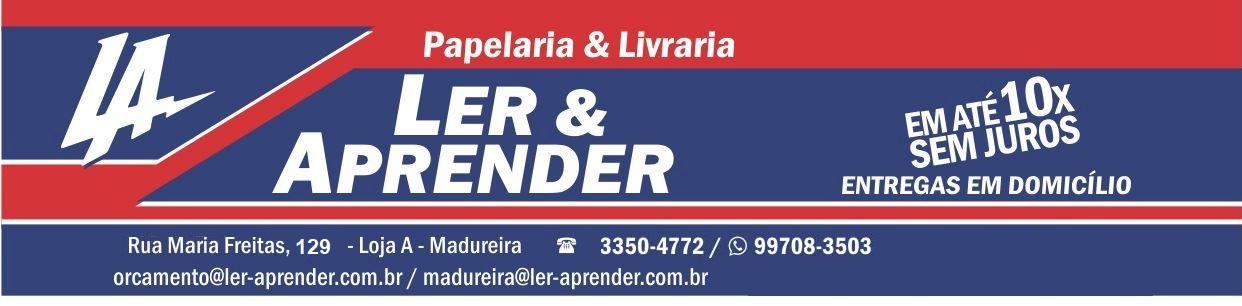 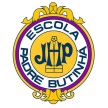 ESCOLA PADRE BUTINHÁ        LIVROS DE LITERATURA INFANTIL  4º ANO DO ENSINO FUNDAMENTAL - ANOS INICIAIS        Os livros escolhidos serão destinados às atividades realizadas no Projeto de Leitura. Cada aluno comprará dois (2) livros que deverão ser identificados com o nome do aluno, ano de escolaridade e a turma. Os livros serão entregues à professora, no primeiro dia de aula do ano letivo de 2021.    Os livros escolhidos pela professora estão de acordo com a faixa etária da turma.                    1. Quem vai salvar a vida? Autora: Ruth RochaEditora: Salamandra ISBN-13: 978-85161019162. O amigo do reiAutora: Ruth RochaEditora: Salamandra ISBN-13: 978-85160630473.A montanha do poderAutora: Patrícia Engel SeccoEditora: Melhoramentos ISBN: 978-85-06-06910-34. A escola da vidaAutor: Pedro BandeiraEditora: Melhoramentos ISBN-13: 978-85060567525. Um cantinho só pra mimAutora: Ruth RochaEditora: Melhoramentos ISBN-13: 978-85060602166.O jardim secretoAutor: Frances Hodgson Burnett, adaptação de Ana Maria MachadoEditora: Scipione ISBN-13: 978-85262680817.A jornada do pequeno senhor tartarugaAutoras: Inge Bergh e Inge MisschaertEditora: Pulo do gato ISBN-13: 978-85649745938.O planeta lilásAutor: ZiraldoEditora: Melhoramentos ISBN-13: 978-85060588869. Se o Brasil fosse uma aldeiaAutor: Fernando NunoEditora: Melhoramentos ISBN-13: 978-850606918910. As Histórias Fantásticas do Barão de MunchausenAutor: Rudolf Raspe, recontado por Tatiana BelinkyEditora: Melhoramentos ISBN: 978-85-06-00817-111. Lutando por direitosAutora: Eliana MartinsEditora: Melhoramentos ISBN-13: 978-850607666812. E se fosse com você?Autora: Sandra SaruêEditora: Melhoramentos ISBN-13: 978-850605751313. O pequeno príncipe pretoAutor: Rodrigo FrançaEditora: Nova Fronteira ISBN-13: 978-852093838614. A caminho da escolaAutores: Rosemary McCarney e Plan InternationalEditora: Melhoramentos ISBN-13: 978-850607976815. A festa inventada da LuaraAutora: Maura DiasEditora: Saíra Editorial ISBN-13: 978-658623602616. Chapeuzinho amareloAutor: Chico BuarqueEditora: Autêntica Infantil e Juvenil ISBN-13: 978-855130182117. A cor de CoralineAutor: Alexandre RampazoEditora: Rocco Pequenos Leitores ISBN-13: 978-856250076318.A princesa da torre longaAutor: Tiago de Melo AndradeEditora: Melhoramentos ISBN-13: 978-850607585219. As aventuras do tempoAutora: Miriam LeitãoEditora: Rocco Pequenos LeitoresISBN-13: 978-857087012420. A perigosa vida dos passarinhos pequenosAutora: Miriam LeitãoEditora: Rocco Pequenos Leitores ISBN-13: 978-856250054121. Não era uma vez...Autor: Marcos ReyEditora: Global Editora ISBN-13: 978-852602114322. Chapeuzinho e o leão famintoAutor: Alex T. SmithEditora: Brinque-Book ISBN-13: 978-857412622723. Eduardo e os elefantesAutor: Celso SistoEditora: Melhoramentos ISBN: 978-85-06-01124-9 24. A roupa nova de DoraliceAutora: Mônica StahelEditora: Saíra Editorial ISBN-13: 978-6581295004 25. O menino que tinha medo de errar Autor: Andréa Viviana Taubman  Editora: Zit EditoraISBN-13: 978-857933089626. O menino que vendia sonhos Autor: Alexandre Azevedo Editora: Escrita FinaISBN: 978855909018527. Malala – A menina que queria ir para a escolaAutor: Adriana Carranca Editora: Companhia das letrasISBN: 9788574066707 28.De olhos bem abertos Autor: Telma Guimarães Castro AndradeEditora: Editora do Brasil ISBN: 978851004167629.Amanda no país das vitaminas Autor: Leonardo Mendes CardosoEditora do Brasil ISBN-13: 978-851006149030. O Menino Que Tinha Quase Tudo Autor: Rogério Borges  Editora: Editora  Brasil ISBN: 9788510048262Os livros da Editora do Brasil  poderão ser adquiridos também acessando: lojavirtual.editoradobrasil.com.brCódigo Promocional  899S560